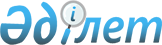 О внесении дополнения в решение районного маслихата от 12 апреля 2012 года № С-4/5 "Об оказании социальной помощи отдельным категориям нуждающихся
граждан Шортандинского района"
					
			Утративший силу
			
			
		
					Решение Шортандинского районного маслихата Акмолинской области от 31 января 2013 года № С-13/3. Зарегистрировано Департаментом юстиции Акмолинской области 21 февраля 2013 года № 3657. Утратило силу решением Шортандинского районного маслихата Акмолинской области от 9 декабря 2013 года № С-22/4      Сноска. Утратило силу решением Шортандинского районного маслихата Акмолинской области от 09.12.2013 № С-22/4 (вводится в действие с момента подписания).      Примечание РЦПИ.

      В тексте документа сохранена пунктуация и орфография оригинала.

      В соответствии со статьей 56 Бюджетного кодекса Республики Казахстан от 4 декабря 2008 года, статьей 6 Закона Республики Казахстан от 23 января 2001 года «О местном государственном управлении и самоуправлении в Республике Казахстан», Шортандинский районный маслихат РЕШИЛ:



      1. Внести в решение Шортандинского районного маслихата «Об оказании социальной помощи отдельным категориям нуждающихся граждан Шортандинского района» от 12 апреля 2012 года № С-4/5 (зарегистрировано в Реестре государственной регистрации нормативных правовых актов № 1-18-155, опубликовано 5 мая 2012 года в районной газете «Вести» и 5 мая 2012 года в районной газете «Өрлеу») следующее дополнение:



      пункт 2 дополнить подпунктом 8) следующего содержания:



      «8) участникам и инвалидам Великой Отечественной войны согласно предоставленных списков Государственного центра по выплате пенсий на расходы за коммунальные услуги в размере 100 процентов ежемесячно за счет целевых трансфертов, выделяемых из областного бюджета:



      за водоснабжение, канализацию, газоснабжение, теплоснабжение, мусороудаление, электроснабжение и абонентскую плату за услуги телефонной связи согласно реестров, предоставленных поставщиками услуг на счета услугодателей по заявлению получателя, либо на лицевые счета получателей.



      Расходы на твердое топливо в период отопительного сезона возмещаются по месту фактического проживания участника или инвалида Великой Отечественной войны, путем перечисления на лицевые счета получателей, согласно предоставленных квитанций на приобретения твердого топлива».



      2. Настоящее решение распространяется на правоотношения, возникшие с 1 января 2013 года.



      3. Настоящее решение вступает в силу со дня государственной регистрации в Департаменте юстиции Акмолинской области и вводится в действие со дня официального опубликования.      Председатель сессии

      районного маслихата                        А.Шарипова      Секретарь районного

      маслихата                                  Г.Скирда      СОГЛАСОВАНО:      Аким Шортандинского района                 С.Камзебаев
					© 2012. РГП на ПХВ «Институт законодательства и правовой информации Республики Казахстан» Министерства юстиции Республики Казахстан
				